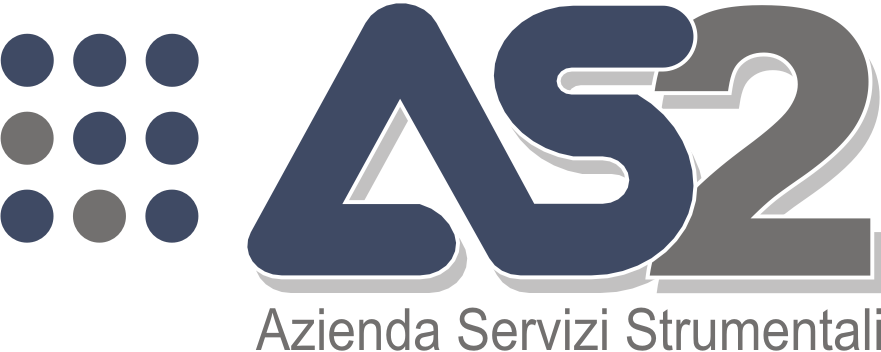 presentazione di proposte per la selezione DEGLI INTERVENTI IMPRENDITORIALI da inserire nel progetto pilota volto allo sviluppo del tessuto imprenditoriale territoriale NELL’AREA DI RIFERIMENTO DEI PATTI TERRITORIALI DELLA PROVINCIA DI ROVIGOAlla AZIENDA SERVIZI STRUMENTALI S.R.L. – AS2Soggetto responsabile dei Patti territoriali della provincia di Rovigovia della Resistenza 4 - 45100 RovigoPEC: amministrazione@pec.as2srl.ite-mail: progettopilota@as2srl.itCodice fiscale: Partita IVA: Denominazione: Forma giuridica: Indirizzo di posta elettronica certificata: Settore/comparto di attività (specificare):Codice attività prevalente (ATECO 2007): Sede legale:Indirizzo e numero civico: CAP: Comune: Provincia: Stato: (in caso di soggetto estero) Cognome: Nome: Sesso:  M  FData di nascita (gg/mm/aaaa): Provincia di nascita: Comune (o Stato estero) di nascita: Codice fiscale: In qualità di: (specificare se rappresentante legale/titolare/delegato con poteri di rappresentanza e inserire i riferimenti alla delega): Cognome: Nome: Tel.: Cellulare: E-mail: Il/La sottoscritto/a, in qualità di Rappresentante legale/titolare ovvero delegato, consapevole delle responsabilità, anche penali, derivanti dal rilascio di dichiarazioni non veritiere, ai sensi e per gli effetti degli articoli 75 e 76 del DPR 28 dicembre 2000, n. 445DICHIARA CHE L’IMPRESA RICHIEDENTEa)		è iscritta come attiva nel Registro delle imprese dal (gg/mm/aaaa) ___________________ ed è regolarmente costituita con atto del (gg/mm/aaaa) _____________________________	[selezionare solo in caso soggetto proponente non residente nel territorio italiano] è costituita secondo le norme di diritto civile e commerciale vigenti nello stato di residenza ed è iscritta nell’omologo registro delle imprese/ordine professionale;b)	possiede i requisiti, ai sensi della raccomandazione 2003/361/CE, del 6 maggio 2003, pubblicata nella Gazzetta Ufficiale dell’Unione europea L 124 del 20 maggio 2003, recepita con decreto ministeriale 18 aprile 2005, pubblicato nella Gazzetta Ufficiale della Repubblica italiana n. 238 del 18 ottobre 2005, di: microimpresa piccola impresa media impresain quanto: impresa autonoma, i cui dati nel periodo di riferimento  _____________sono i seguenti:OPPURE	impresa associata o collegata, secondo quanto previsto nella citata disciplina dell’Unione europea; i cui dati nel periodo di riferimento ____________________________, calcolati applicando le modalità di calcolo dei parametri dimensionali indicate nell’appendice al citato decreto ministeriale 18 aprile 2005, come da prospetto allegato, sono i seguenti:c)	è nel pieno e libero esercizio dei propri diritti, non essendo sottoposta a procedura concorsuale e non trovandosi in stato di fallimento, di liquidazione coatta o volontaria, di amministrazione controllata, di concordato preventivo (ad eccezione del concordato preventivo con continuità aziendale) o in qualsiasi altra situazione equivalente secondo la normativa vigente;d)	è in regola con le disposizioni vigenti in materia di normativa edilizia e urbanistica, del lavoro, della prevenzione degli infortuni e della salvaguardia dell’ambiente ed in relazione agli obblighi contributivi;e)	non rientra tra le imprese che hanno ricevuto e, successivamente, non rimborsato o depositato in un conto bloccato, gli aiuti individuati quali illegali o incompatibili dalla Commissione europea;f)	non è destinataria di una sanzione interdittiva di cui all’articolo 9, comma 2, lettera d), del decreto legislativo 8 giugno 2001, n. 231 e successive modificazioni e integrazioni;g)	non presenta legali rappresentanti o amministratori che sono stati condannati, con sentenza definitiva o decreto penale di condanna divenuto irrevocabile o sentenza di applicazione della pena su richiesta ai sensi dell’articolo 444 del codice di procedura penale, per i reati che costituiscono motivo di esclusione di un operatore economico dalla partecipazione a una procedura di appalto o concessione ai sensi della normativa in materia di contratti pubblici relativi a lavori, servizi e forniture vigente alla data di presentazione della domanda;h)	alla data del 31 dicembre 2019 non era in condizioni tali da risultare impresa in difficoltà, così come individuata all’articolo 2, punto 18, del Regolamento GBER;DICHIARA INOLTRE-	di avere letto e di accettare la “Informativa resa ai sensi degli artt. 13 e 14 del Regolamento (UE) 2016/679, relativa al trattamento dei dati personali nell’ambito del bando per la realizzazione di progetti pilota volti allo sviluppo del tessuto imprenditoriale territoriale”, di cui all’allegato 1 bis del Decreto Direttoriale 30 luglio 2021 e di essere informato che i dati personali raccolti saranno trattati, anche con strumenti informatici, da Unioncamere, soggetto gestore dell’intervento agevolativo, dal Ministero dello sviluppo economico e dal Soggetto responsabile del Patto territoriale, nonché dalle eventuali società di assistenza tecnica, esclusivamente nell’ambito del procedimento per il quale la presente dichiarazione viene resa, nel rispetto del D. lgs. del 30 giugno 2003, n.196 e successive modifiche e integrazioni e del Regolamento (UE) 2016/679 (regolamento europeo in materia di protezione dei dati personali, in sigla GDPR);-	che i dati e le notizie riportati nella presente domanda e nei suoi allegati sono veri e conformi alla documentazione in suo possesso;-	di aver assolto l’adempimento relativo all’imposta di bollo, ai sensi del DPR 26 ottobre 1972, n. 642, mediante annullamento e conservazione in originale presso la propria sede o ufficio per eventuali successivi controlli della marca da bollo identificata dal n. __________________;-	che non ha ancora avviato il programma di investimento proposto alla data di presentazione della presente domanda;	[selezionare solo nel caso di progetto da realizzare in un’unità produttiva esistente] di avere la disponibilità, alla data di presentazione della domanda di agevolazioni, dell’unità produttiva oggetto dell’investimento;	[selezionare solo nel caso di “progetto di investimento” diretto alla diversificazione della produzione] che i costi del progetto di investimento superano almeno del 200 (duecento) per cento il valore contabile degli attivi che vengono riutilizzati, come risultante nell’esercizio finanziario precedente l’avvio dell’investimento;SI IMPEGNA	[selezionare solo nel caso di “progetto di investimento”] a garantire la copertura finanziaria dell’intervento ammesso alle agevolazioni, attraverso risorse proprie ovvero mediante finanziamento esterno in una forma priva di qualsiasi tipo di sostegno pubblico, in misura almeno pari al 25 (venticinque) per cento dei costi ammissibili complessivi;-	una volta completato, a mantenere l’investimento nella zona beneficiaria per almeno tre anni;-	a ultimare l’intervento entro 48 (quarantotto) mesi dalla data del provvedimento di assegnazione dei contributi di cui all’articolo 10, comma 7, del Decreto Direttoriale 30 luglio 2021;	[selezionare solo nel caso di progetto da realizzare in una nuova unità produttiva e nel caso di soggetti non residenti nel territorio nazionale] a dimostrare la disponibilità dell’unità produttiva oggetto dell’investimento entro la data di presentazione della prima richiesta di erogazione delle agevolazioni;	[selezionare solo nel caso progetto da realizzare in una nuova unità produttiva] a dimostrare, entro 60 giorni dalla presentazione della richiesta di erogazione a saldo delle agevolazioni, l’avvenuta attivazione per l’unità produttiva agevolata del codice di attività economica a cui è finalizzato l’intervento imprenditoriale, trasmettendo la comunicazione effettuata presso il Registro delle imprese;-	a consentire e favorire, in ogni fase del procedimento, lo svolgimento di tutti i controlli, ispezioni e monitoraggi disposti dal Soggetto responsabile e dal Ministero;-	a corrispondere a tutte le richieste di informazioni, dati e rapporti tecnici periodici disposte dal Soggetto responsabile e dal Ministero;-	a custodire la documentazione amministrativa e contabile relativa ai costi sostenuti, nel rispetto delle norme nazionali di riferimento;-	a comunicare tempestivamente al Soggetto responsabile eventuali variazioni afferenti al progetto agevolato in merito agli obiettivi, alla tempistica di realizzazione, alla localizzazione delle attività o ai beni di investimento, affinché proceda alle opportune verifiche, valutazioni e adempimenti, anche in considerazione delle possibili cause di revoca delle agevolazioni previste all’articolo 16 del Decreto Direttoriale 30 luglio 2021;-	a comunicare tempestivamente al Soggetto responsabile eventuali variazioni dei soggetti sottoposti alla verifica antimafia, ai sensi dell’articolo 85 del decreto legislativo 6 settembre 2011, n. 159 e successive modifiche e integrazioni, intervenute nel periodo di realizzazione del progetto;-	a comunicare tempestivamente al Soggetto responsabile eventuali variazioni riguardanti operazioni societarie o variazioni della compagine societaria affinché proceda alle opportune verifiche, valutazioni e adempimenti, anche in considerazione delle possibili cause di revoca delle agevolazioni previste all’articolo 16 del decreto direttoriale 30 luglio 2021;-	adempiere, qualora rientranti nella casistica prevista dall’articolo 1, comma 125 e seguenti, della legge 4 agosto 2017 n. 124 e successive modificazioni e integrazioni, agli obblighi di pubblicazione delle agevolazioni ricevute.- 	qualora la domanda di agevolazione supererà la verifica dei requisiti di ammissibilità, di integrare, entro e non oltre 15 giorni dalla richiesta, la documentazione presentata in fase di domanda di contributo con la documentazione di cui all’articolo 14 comma 9.Titolo del progetto: Breve descrizione: Durata (in mesi) del progetto: Data prevista di avvio del progetto (gg/mm/aaaa): Data prevista per la conclusione del progetto (gg/mm/aaaa): Codice attività cui è finalizzato il progetto (ATECO 2007): Breve descrizione dell’attività economica cui è finalizzato il progetto: Ambito tematico del progetto pilota cui è funzionale il progetto (selezionare):	Competitività del sistema produttivo, in relazione alle potenzialità di sviluppo economico dell’area interessata;	Riqualificazione delle aree urbane e delle aree interne.Tipologia di progetto:	A. progetto di investimento relativo a: unità produttiva esistente; nuova unità produttiva.	B. progetto di avviamento (realizzato da una piccola impresa costituita da non più di 60 mesi dalla data di presentazione della domanda) relativo a: nuova iniziativa imprenditoriale; sviluppo di attività esistenti.	C. progetto di innovazione relativo a: innovazione di processo e/o  innovazione dell’organizzazione;	D. progetti di investimento nel settore della produzione agricola primaria relativo a: miglioramento del rendimento e della sostenibilità globali dell'azienda agricola; miglioramento dell'ambiente naturale, delle condizioni di igiene o del benessere degli animali; realizzazione e miglioramento delle infrastrutture connesse allo sviluppo, all'adeguamento e alla modernizzazione dell'agricoltura; adempimento degli impegni agro-climatico-ambientali; ripristino del potenziale produttivo danneggiato da calamità naturali.	E. Progetti di investimento nel settore della trasformazione e della commercializzazione di prodotti agricoli relativo a: trasformazione di prodotti agricoli;  commercializzazione di prodotti agricoli.	F. Progetti di investimento nel settore della pesca e dell’acquacoltura relativo a: aiuti volti a migliorare l'efficienza energetica e a mitigare gli effetti dei cambiamenti climatici;  aiuti per i porti di pesca, i luoghi di sbarco, le sale per la vendita all'asta e i ripari di pesca. aiuti per gli investimenti produttivi nel settore dell'acquacoltura;  aiuti alle misure di commercializzazione; aiuti alla trasformazione dei prodotti della pesca e dell’acquacoltura.Unità produttiva interessata dal progetto:Indirizzo: CAP: Comune: Provincia: Regione: Elenco dei costi del progetto:Il/La sottoscritto/a, in qualità di Rappresentante legale/titolare ovvero delegato del soggetto richiedenteCHIEDEdi essere ammesso a partecipare al progetto pilota e di accedere alla concessione di agevolazioni per un importo complessivo pari a euro _________________________ (in lettere: __________________________) a fronte di un progetto per un importo di spese complessive ammissibili pari ad euro ___________________________ (in lettere: _____________________________________________), IVA esclusa.[solo nel caso di richiesta di agevolazioni relative ai “progetti di investimento barrare l’opzione prescelta]:Le agevolazioni relative al progetto di investimento sono richieste:	ai sensi e nei limiti di quanto previsto dall’articolo 17 del regolamento (UE) n. 651/2014 della Commissione, del 17 giugno 2014 (regolamento GBER);oppure:	ai sensi e nei limiti di quanto previsto dall’articolo 3 del regolamento (UE) n. 1407/2013 della Commissione, del 18 dicembre 2013 (regolamento “de minimis”).(barrare i documenti allegati alla domanda)	scheda progetto imprenditoriale, redatta secondo il modello di cui all’allegato A.2 al bando;	[solo in caso di impresa associata o collegata]: dichiarazione relativa alla determinazione della dimensione aziendale, redatta secondo il modello di cui all’allegato A.3 al bando;	dichiarazione relativa ai dati di bilancio redatta secondo il modello di cui all’allegato A.4 al bando;	 Scheda di autovalutazione di cui all’allegato A.6	preventivi relativi alle spese da sostenere. Copia di uno o più preventivi, caratterizzati da un appropriato grado di dettaglio che consenta di identificare puntualmente i beni e/o servizi oggetto di agevolazione e le relative caratteristiche tecniche ed economiche.  		per le spese di opere murarie e assimilate, incluse quelle relative ad interventi di ristrutturazione, il computo metrico estimativo, sottoscritto da tecnico abilitato; 		titolo di disponibilità dell’area e/o dell’immobile su cui sarà realizzato l’intervento (atto di proprietà, contratto di affitto o comodato, concessione demaniale…) avente data antecedente la presentazione della domanda. Nel caso il richiedente non sia proprietario, il titolo di disponibilità dovrà avere una durata tale da garantire il periodo vincolativo anche attraverso clausole di rinnovo tacito, ove ammesse; i contratti d’affitto o comodato dovranno risultare regolarmente registrati ed in corso di validità.	Nel caso l’area o l’impianto oggetto dell’intervento sia nella disponibilità del richiedente in forza di un contratto di affitto o comodato: lettera del proprietario di assenso all’esecuzione dell’intervento, corredata da fotocopia di un documento di riconoscimento in corso di validità; 	elenco delle autorizzazioni previste dalle norme vigenti in relazione alla tipologia dell’intervento e/o del soggetto realizzatore, e loro stato di acquisizione. I progetti strutturali insistenti su aree della Rete Natura 2000 (SIC e ZPS) sono assoggettati alla procedura di valutazione d’incidenza ambientale di cui all’art. 2 della L.R. 7/2004 e successive modificazioni. Allegare quindi copia delle autorizzazioni già ricevute e per le pratiche in corso dovrà essere fornita la data di presunto rilascio e deve essere allegata la copia della richiesta.Luogo e data: Il Legale rappresentante/delegato(firmato digitalmente)Modulo domanda di agevolazioniin relazione a interventi imprenditoriali inclusi in progetti pilota volti allo sviluppo del tessuto imprenditoriale locale ai sensi del Decreto del Ministro dello Sviluppo Economico 30 novembre 2020, pubblicato nella Gazzetta ufficiale della Repubblica italiana n. 19 del 25 gennaio 20211. DATI IDENTIFICATIVI DELL’IMPRESA RICHIEDENTE2. DATI RELATIVI AL FIRMATARIO3. REFERENTE DA CONTATTARE4. DICHIARAZIONE SOSTITUTIVA AI SENSI DELL’ART. 47 DEL DPR N. 445/2000REQUISITI DI AMMISSIBILITÀOccupati (ULA)Fatturato, in €Totale di bilancio, in €Occupati (ULA)Fatturato, in €Totale di bilancio, in €5. DATI RELATIVI AL PROGETTO IMPRENDITORIALEProgetto di investimento Progetto di investimento Progetto di investimento Progetto di investimento Progetto di investimento Categoria di spesaTotale costi interventoTotale costi ammissibiliContributo richiestoContributo richiestoIn € al netto di IVAIn € al netto di IVA%In €a) Opere murarie e assimilate, comprese quelle riferibili ad opere di ristrutturazione dell’unità produttiva oggetto di intervento, nel limite 30 (trenta) per cento dell’investimento complessivo ammissibileb) Macchinari, impianti ed attrezzaturec) Programmi informatici e licenzeTOTALIProgetto di avviamentoProgetto di avviamentoProgetto di avviamentoProgetto di avviamentoProgetto di avviamentoCategoria di spesaTotale costi interventoTotale costi ammissibiliContributo richiestoContributo richiestoIn € al netto di IVAIn € al netto di IVA%In €a) Opere murarie e assimilate, comprese quelle riferibili ad opere di ristrutturazione dell’unità produttiva oggetto di intervento, nel limite 30 (trenta) per cento dell’investimento complessivo ammissibileb) Macchinari, impianti ed attrezzaturec) Programmi informatici e servizi per le tecnologie dell’informazione e della comunicazione (TIC)d) Acquisto di brevetti o acquisizione di relative licenze d’usoe) Consulenze specialisticheTOTALIProgetto di innovazioneProgetto di innovazioneProgetto di innovazioneProgetto di innovazioneProgetto di innovazioneCategoria di spesaTotale costi interventoTotale costi ammissibiliContributo richiestoContributo richiestoIn € al netto di IVAIn € al netto di IVA%In €a) Personaleb) Strumentazione e attrezzaturec) Ricerca contrattuale, competenze, brevetti e licenzed) Spese generali supplementari e altri costi di esercizioTOTALIProgetti di investimento nel settore della produzione agricola primariaProgetti di investimento nel settore della produzione agricola primariaProgetti di investimento nel settore della produzione agricola primariaProgetti di investimento nel settore della produzione agricola primariaProgetti di investimento nel settore della produzione agricola primariaCategoria di spesaTotale costi interventoTotale costi ammissibiliContributo richiestoContributo richiestoIn € al netto di IVAIn € al netto di IVA%In €a) Costruzione, acquisizione, incluso leasing, o miglioramento di beni immobili (terreni max 10% dei costi ammissibili totali dell’intervento in questione)b) Acquisto o noleggio con patto di acquisto di macchinari e attrezzature c) Costi generali collegati alle spese di cui ai punti a) e b); (es. onorari progettisti e consulenze tecniche)d) Acquisizione o sviluppo di programmi informatici e acquisizione di brevetti, licenze, diritti d’autore e marchi commercialie) Spese per investimenti non produttivi legati agli obiettivi legati all’art. 14, comma 3, lett.d, Regolamento ABERf) In materia d’irrigazione, i costi per gli investimenti che soddisfano le condizioni di cui all’art. 14, comma 6, lett.f,, Regolamento ABERg) Nel caso di investimenti finalizzati al ripristino del potenziale produttivo danneggiato da calamità naturali, i costi sostenuti per il ripristino del potenziale produttivo agricolo, fino al livello preesistente al verificarsi del sinistroh) Nel caso di investimenti finalizzati alla prevenzione dei danni da calamità naturali, i costi relativi ad interventi preventivi specificiTOTALIProgetti di investimento nel settore della trasformazione e della commercializzazione di prodotti agricoliProgetti di investimento nel settore della trasformazione e della commercializzazione di prodotti agricoliProgetti di investimento nel settore della trasformazione e della commercializzazione di prodotti agricoliProgetti di investimento nel settore della trasformazione e della commercializzazione di prodotti agricoliProgetti di investimento nel settore della trasformazione e della commercializzazione di prodotti agricoliCategoria di spesaTotale costi interventoTotale costi ammissibiliContributo richiestoContributo richiestoIn € al netto di IVAIn € al netto di IVA%In €a) Costruzione, acquisizione, incluso leasing, o miglioramento di beni immobili (terreni max 10% dei costi ammissibili totali dell’intervento in questione)b) Acquisto o noleggio con patto di acquisto di macchinari e attrezzature c) Costi generali collegati alle spese di cui ai punti a) e b); (es. onorari progettisti e consulenze tecniche)d) Acquisizione o sviluppo di programmi informatici e acquisizione di brevetti, licenze, diritti d’autore e marchi commercialiTOTALIProgetti di investimento nel settore della pesca e dell’acquacolturaProgetti di investimento nel settore della pesca e dell’acquacolturaProgetti di investimento nel settore della pesca e dell’acquacolturaProgetti di investimento nel settore della pesca e dell’acquacolturaProgetti di investimento nel settore della pesca e dell’acquacolturaCategoria di spesaTotale costi interventoTotale costi ammissibiliContributo richiestoContributo richiestoIn € al netto di IVAIn € al netto di IVA%In €a) Aiuti volti a migliorare l'efficienza energetica e a mitigare gli effetti dei cambiamenti climaticib) Aiuti per i porti di pesca, i luoghi di sbarco, le sale per la vendita all'asta e i ripari di pescac) Aiuti per gli investimenti produttivi nel settore dell'acquacolturad) Aiuti alle misure di commercializzazionee) Aiuti alla trasformazione dei prodotti della pesca e dell’acquacolturaTOTALI6. RICHIESTA DI AGEVOLAZIONE6. RICHIESTA DI AGEVOLAZIONE6. RICHIESTA DI AGEVOLAZIONE6. RICHIESTA DI AGEVOLAZIONE6. RICHIESTA DI AGEVOLAZIONE7. ALLEGATI